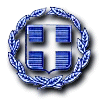 ΕΛΛΗΝΙΚΗ ΔΗΜΟΚΡΑΤΙΑ                                              ΥΠΟΥΡΓΕΙΟ ΥΓΕΙΑΣ ΓΕΝΙΚΗ Δ/ΝΣΗ ΥΠΗΡΕΣΙΩΝ ΥΓΕΙΑΣΔ/ΝΣΗ ΠΡΟΣΩΠΙΚΟΥ Ν.Π.ΤΜΗΜΑ Γ΄Ταχ. Διεύθυνση : Αριστοτέλους 17Ταχ. Κώδικας	  : 10187ΑΝΑΚΟΙΝΩΣΗΣχετικά με την Αριθμ.Πρωτ.Υ10γ/Γ.Π.οικ.82805 προκήρυξη σας ενημερώνουμε, ότι παρατείνεται η προθεσμία υποβολής αιτήσεων έως και 24 – 9 – 2013 λόγω της απεργίας στις 18 και 19 Σεπτεμβρίου. Ταχ. Διεύθυνση : Αριστοτέλους 17Ταχ. Κώδικας	  : 10187ΑΝΑΚΟΙΝΩΣΗΣχετικά με την Αριθμ.Πρωτ.Υ10γ/Γ.Π.οικ.82805 προκήρυξη σας ενημερώνουμε, ότι παρατείνεται η προθεσμία υποβολής αιτήσεων έως και 24 – 9 – 2013 λόγω της απεργίας στις 18 και 19 Σεπτεμβρίου. 